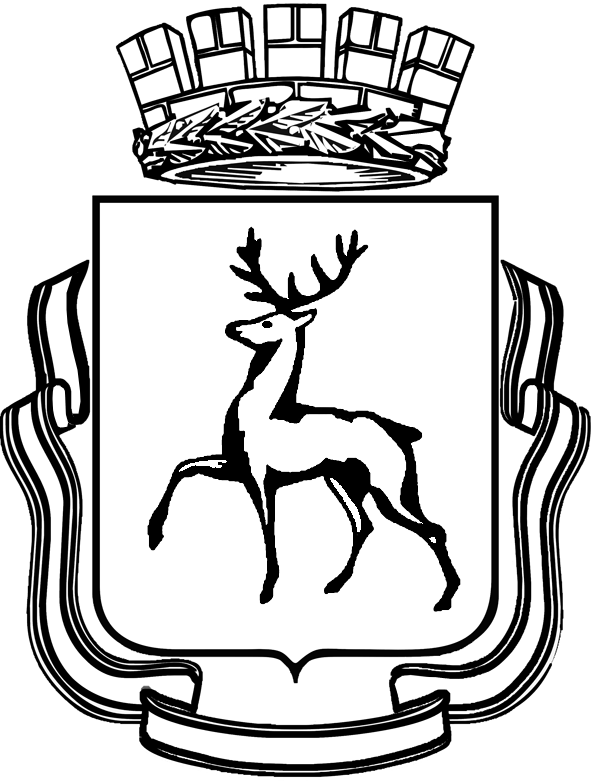 ГОРОДСКАЯ ДУМА ГОРОДА НИЖНЕГО НОВГОРОДАРЕШЕНИЕВ соответствии со статьей 29 Устава города Нижнего Новгорода, статьей 18.1 Положения о бюджетном процессе в городе Нижнем Новгороде, принятого решением городской Думы города Нижнего Новгорода от 29.05.2013 № 79,ГОРОДСКАЯ ДУМА РЕШИЛА:Согласовать проект постановления администрации города Нижнего Новгорода «Об утверждении муниципальной программы «Развитие международной и внешнеэкономической деятельности города Нижнего Новгорода» на 2018-2020 годы» (прилагается).Глава города                                                                                               Е.И.СолонченкоПриложение к решению городской Думы от ________№____________ 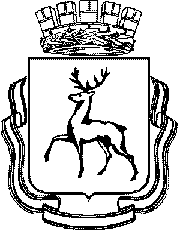 АДМИНИСТРАЦИЯ ГОРОДА НИЖНЕГО НОВГОРОДАПОСТАНОВЛЕНИЕ         ___________							  № ____В соответствии со статьями 43, 52.1 Устава города Нижнего Новгорода, Порядком разработки, реализации и оценки эффективности муниципальных программ города Нижнего Новгорода и Методическими рекомендациями по разработке и реализации муниципальных программ города Нижнего Новгорода, утвержденными постановлением администрации города Нижнего Новгорода от 08.04.2014 №1228, администрация города Нижнего Новгорода постановляет:1. Утвердить прилагаемую муниципальную программу «Развитие международной и внешнеэкономической деятельности города Нижнего Новгорода» на 2018-2020 годы.2. Считать утратившим силу с 01.01.2018 постановление администрации города Нижнего Новгорода от 14.12.2016 №4250 «Об утверждении муниципальной программы «Развитие международной и внешнеэкономической деятельности города Нижнего Новгорода» на 2017-2019 годы» в части действия муниципальной программы на 2018-2019 годы.3. Департаменту общественных отношений и информации администрации города Нижнего Новгорода (Амбарцумян Р.М.) обеспечить опубликование постановления в официальном средстве массовой информации – газете «День города. Нижний Новгород.».4. Департаменту правового обеспечения администрации города Нижнего Новгорода (Киселева С.Б.) обеспечить размещение постановления на  официальном сайте администрации города Нижнего Новгорода в сети Интернет.5. Контроль за исполнением постановления возложить на заместителя главы администрации города Нижнего Новгорода Холкину М.М.6. Установить начало срока действия муниципальной программа «Развитие международной и внешнеэкономической деятельности города Нижнего Новгорода» на 2018- 2020 годы» с 01.01.2018.Исполняющий обязанностиглавы администрации города		                                                                   Н.В.КазачковаЕ.И.Мишина433 06 26   Утверждена    постановлением администрации    города   от _______ № ______Муниципальная программа «Развитие международной и внешнеэкономической деятельности города Нижнего Новгорода» на 2018 - 2020 годы(далее - программа)1. Паспорт программы2. Текстовая часть программы2.1. Характеристика текущего состоянияМуниципальная программа «Развитие международной и внешнеэкономической деятельности города Нижнего Новгорода» разработана в соответствии с Федеральным законом от 6 октября 2003 г. №131-ФЗ «Об общих принципах организации местного самоуправления в Российской Федерации» (с изменениями и дополнениями), Федеральным законом от 8 декабря . №164-ФЗ «Об основах государственного регулирования внешнеторговой деятельности» (с изменениями от 22.08.2004, 22.07.2005, 02.02.2006, 03.11.2010, 08.12.2010, 11.07.2011, 06.12.2011, 28.07.2012, 30.11.2013, 13.07.2015), Законом Нижегородской области от 16 апреля . №181-3 «О координации международных и внешнеэкономических связей на территории Нижегородской области» (с изменениями от 07.09.2007), Стратегией развития Нижегородской области до 2020 года, Положением о комитете внешнеэкономических и межрегиональных связей администрации города Нижнего Новгорода, утвержденным Постановлением администрации города Нижнего Новгорода №1613 от 27.04.2011 г. В условиях современной реальности, когда во всем мире все большее значение приобретают процессы сотрудничества, интеграции и создания единых экономических пространств, интенсификация международной и внешнеэкономической деятельности Нижнего Новгорода становится одним из ключевых условий успешного и устойчивого развития города, его гармоничного вхождения в систему международного экономического сотрудничества.В этой связи основной целью настоящей программы является формирование нового, современного подхода к развитию внешних связей Нижнего Новгорода, определение приоритетных направлений и создание благоприятных условий для развития  международного и внешнеэкономического сотрудничества, продвижение имиджа Нижнего Новгорода в России и за рубежом, а также эффективное     использование конкурентных преимуществ города при осуществлении международной и внешнеэкономической деятельности.Программа предлагает систему мероприятий, нацеленных на успешное и результативное развитие международных и внешнеэкономических связей Нижнего Новгорода, обоснование необходимости которой основывается на проведенном анализе существующего уровня и перспектив развития внешних связей города, выявлении конкурентных преимуществ Нижнего Новгорода и имеющихся недостатков.Реализация программы осуществляется за счет средств бюджета города Нижнего Новгорода.2.1.1.Международное сотрудничество – текущее состояние и имеющийся потенциалМеждународные связи Нижнего Новгорода начали интенсивно развиваться в 1991 году, когда город был открыт для иностранных гостей. С этого момента началось формирование и укрепление международного престижа Нижнего Новгорода как одного из крупнейших промышленных, научных и культурно-образовательных центров России. В настоящее время повышение авторитета на международном и российском уровне, создание положительного имиджа города у иностранных партнеров, формирование благоприятного делового климата для совершенствования международной и внешнеэкономической  деятельности входит в разряд приоритетных направлений деятельности администрации города.Органы местного самоуправления Нижнего Новгорода проводят активную политику установления побратимских и партнерских отношений с зарубежными городами. В настоящее время Нижний Новгород имеет 15 городов-побратимов:Эссен (ФРГ) – с .; Филадельфия (США) – с .;Линц (Австрия) – с .;Цзинань (КНР) – с .;Тампере (Финляндия) – с .;Харьков (Украина) – с .;Матансас (Куба) – с .;Сувон (Республика Корея) – с .;Нови Сад (Сербия) – с .;Минск (Белоруссия) – с .;Сант Бой де Льобрегат (Испания) – с .; Сухум (Абхазия) – с 2011 г.;Дьёр (Венгрия) – с .;Бельцы (Молдова) – с 2016 г.Добрич (Болгария) – с 2017 г.Партнерами Нижнего Новгорода являются Южно-Моравский край (Чехия), Уси (КНР) и Хэфэй (КНР). Таким образом, наряду с городами дальнего зарубежья (Европы, Азии и Америки) Нижний Новгород успешно сотрудничает с городами стран СНГ, в том числе, Белоруссии. Сотрудничество с Минском осуществляется преимущественно в области экономики и торговли, достаточно большое количество нижегородских предприятий активно взаимодействует с белорусскими партнерами. Немаловажным фактором является наличие в Нижнем Новгороде отделения Посольства Республики Беларусь в РФ. Кроме того, углубление связей между Нижним Новгородом и Минском пользуется поддержкой региональных властей, которые, в свою очередь, заинтересованы в развитии отношений с Белоруссией.Укреплению международных контактов Нижнего Новгорода способствует деятельность Японского, Французского, Немецкого, Чешского, Испанского, Сербского, Греческого культурно-образовательных центров, Австрийской и Итальянской библиотек, центра французского языка и культуры «Альянс Франсез», Регионального центра французского языка, Института Конфуция, Общества ингерманландских финнов и Корейской национальной культурной автономии.                                                                                                              В последнее время в городе стал активно развиваться институт почетного консульства. В настоящий момент в Нижнем Новгороде работают почетные консулы восьми иностранных государств (Австрийской Республики, Венгрии, Корейской Народно-Демократической Республики, Королевства Швеции, Республики Абхазии, Республики Словении, Республики Португалии, Республики Мальты).С 1997 года в Нижнем Новгороде действует Организация Международного Сообщества (ICANN), целью которой является налаживание контактов с представителями местной администрации и создание благоприятных условий для эффективного ведения бизнеса в регионе и в России в целом. Международное деловое сообщество на нижегородской земле представляют такие всемирно известные компании как группа Фройденберг, Раффайзенбанк, ИБИС, ИКЕА, Интел, КПМГ, Либхерр - Нижний Новгород,  Мерседес-Бенц РУС, РОСБАНК Сосьете Женераль Груп, РусВинил, Тросифоль, Фольксваген Груп Рус и др.В настоящее время в Нижнем Новгороде работает несколько десятков крупных предприятий с участием иностранного капитала, активно развиваются международные торговые сети: Eurospar, Ramstore, Metro Cash & Carry, Amway, IKEA, OBI, Auchan, Coca-Cola и др.Нижний Новгород — один из ведущих центров российской индустрии информационных технологий. Нижегородская лаборатория Intel, основанная в       2000 году, выполняет функции маркетингового и исследовательского центра корпорации в России, Казахстане и Украине. Основными международными партнерами нижегородских компаний, работающих в сфере информационных технологий, являются также корпорации MERA Networks, Teleca Russia, IBM, MATRA и др.  Нижний Новгород – один из центров выставочной деятельности. Ежегодно на территории ВЗАО «Нижегородская ярмарка», одного из крупнейших выставочных комплексов России, проходит целый ряд всероссийских и международных тематических выставок и форумов, в том числе, Международный научно-промышленный форум «Великие реки», Российский архитектурно-строительный форум, Автофорум, Международный бизнес-саммит.Динамично развиваются школьные, студенческие и академические обмены с зарубежными странами. Творческие коллективы города (хоровые и музыкальные коллективы, коллективы народного творчества, театральные группы и др.) ведут достаточно активную гастрольную деятельность за рубежом, участвуют в престижных международных фестивалях. Нижний Новгород является членом «Ассоциации городов Поволжья» (АГП), специализирующейся в области межрегиональных связей.Существующие договоренности и членство Нижнего Новгорода в АГП должны стать основой для планомерного развития разностороннего взаимовыгодного сотрудничества с городами регионов России с использованием всех имеющихся возможностей и форм взаимодействия. Восстановление и успешное, результативное развитие межрегиональных связей является в условиях современных реалий одним из существенных факторов динамичного развития города в целом.  2.1.2. Внешнеэкономическая деятельность – основные показатели и динамика за последние 3 года	На сегодняшний день нет точных данных муниципальной статистики по внешнеэкономической деятельности предприятий Нижнего Новгорода. Однако, принимая во внимание, что большинство крупных промышленных предприятий Нижегородской области расположены на территории города, можно говорить о тенденциях в целом на основании таможенной статистики Нижегородской области.Основными показателями, характеризующими внешнеэкономическую деятельность, являются внешнеторговый оборот, объем экспорта, импорта и сальдо внешнеторгового оборота.	В первом полугодии 2017 года эти показатели составили:Приведенные данные (источник – сборник «Таможенная статистика внешней торговли Нижегородской области» Приволжского таможенного управления) свидетельствуют о том, что в 2014-2016 г.г. наблюдалось неуклонное снижение внешнеторгового оборота Нижегородской области. При этом темпы снижения объемов импорта было в среднем ниже темпов снижения объемов экспорта, что приводило к постепенному уменьшению сальдо торгового баланса.	В целях коренного изменения сложившейся ситуации, оживления внешнеэкономической деятельности как одного из ключевых факторов успешного и устойчивого развития Нижнего Новгорода, должна быть разработана и принята специальная система мер, направленная, прежде всего, на оказание организационно-методической помощи предприятиям и организациям города, реализующим проекты  и программы внешнеэкономического характера, оказание содействия приоритетному развитию промышленных предприятий, производящих ориентированную на экспорт и импортозамещающую продукцию, и, в целом, на поддержку местных товаропроизводителей и продвижение их продукции на внешний рынок.Товарная структура экспортаТоварная структура импортаОсновные торговые партнерыАнализируя товарную структуру экспорта и импорта, можно сделать вывод о том, что в последние годы в товарной структуре экспорта преобладают минеральные продукты, машиностроительная продукция и продукция химической промышленности, каучук. В импорте товаров ведущее место  занимает машиностроительная продукция, продукция химической промышленности, каучук, продовольственные товары и сырье, металлы и изделия из них.Количество торговых партнеров Нижегородской области в последние годы остается примерно на одном уровне. В качестве главных торговых партнеров традиционно выступают страны дальнего зарубежья. Так, в 2016 году их доля в товарообороте области составила 73,3%, в том числе в экспорте – 61,5%, в импорте – 88,8%.2.1.3. SWOT-анализ города Нижнего Новгорода с точки зрения развития международной и внешнеэкономической деятельности.Сильные и слабые стороны Нижнего НовгородаВозможности и угрозы для развития Нижнего Новгорода2.1.4. Основные приоритеты в развитии международных и внешнеэкономических связей. Создание благоприятных условий для развития внешних связей города Нижнего НовгородаУспешное и устойчивое развитие города в условиях глобализации, интеграции и создания единых экономических пространств невозможно без его гармоничного вхождения в систему мирохозяйственных связей. В этой связи необходимо сформировать целенаправленную стратегию развития международных и внешнеэкономических связей Нижнего Новгорода, предусматривающую:1) поддержку местных товаропроизводителей и продвижение их продукции на внешний рынок;2) оказание содействия приоритетному развитию предприятий, производящих ориентированную на экспорт и конкурентоспособную импортозамещающую продукцию;3) оказание организационно-методической помощи предприятиям и организациям города, реализующим проекты и программы международного и внешнеэкономического характера, 4) оказание содействия нижегородским и зарубежным предприятиям, организациям, научным и образовательным учреждениям в установлении и развитии образовательного и научно-технического сотрудничества.	Необходимо также создавать благоприятные условия для развития внешних связей Нижнего Новгорода путем создания привлекательного имиджа Нижнего Новгорода как надежного партнера, обладающего мощным экономическим, научным, образовательным и культурным потенциалом:разработки и реализации программ и мероприятий  по  повышению  политической и экономической привлекательности Нижнего Новгорода с учетом отечественного и зарубежного опыта;организации и проведения в Нижнем Новгороде конгрессов, выставок, конференций, форумов по различным вопросам жизнедеятельности города с участием зарубежных стран с целью укрепления международного имиджа Нижнего Новгорода;организации и проведения в Нижнем Новгороде конгрессно-выставочных мероприятий, направленных на взаимовыгодное использование потенциала регионов России, с целью формирования имиджа Нижнего Новгорода как конгрессного центра Поволжья;проведения презентаций экономического, научного и культурного потенциала Нижнего Новгорода и иных имиджевых мероприятий в России и за рубежом;создания, регулярного обновления и организации распространения презентационных материалов о Нижнем Новгороде в печатной, электронной и иных формах на русском и иностранных языках; включения информации о международных и внешнеэкономических проектах, реализуемых на территории Нижнего Новгорода, в общероссийские и международные коммуникационные сети;публикации информационно-аналитических материалов о международной и внешнеэкономической деятельности на территории города в отечественной и зарубежной прессе;проведения конференций, семинаров, конкурсов, мастер-классов и иных мероприятий, направленных на совершенствование сферы гостеприимства Нижнего Новгорода, повышение профессиональной квалификации специалистов данной сферы.Соблюдение указанных приоритетов в развитии международных и внешнеэкономических связей города Нижнего Новгорода положено в основу мероприятий, предусмотренных настоящей муниципальной программой.Цели, задачи программы	Цель программы: создание благоприятных условий для развития внешних связей города, продвижение имиджа Нижнего Новгорода в России и за рубежом.	Достижение указанной цели должно осуществляться на основе комплексной программной проработки с учетом всех возможностей и форм сотрудничества, что и определяет круг задач, на решение которых направлена настоящая муниципальная программа.Основными задачами программы являются: Укрепление привлекательности города Нижнего Новгорода и содействие продвижению продукции местных товаропроизводителей на внешние рынки;Увеличение масштабов и оптимизация географической структуры международных и внешнеэкономических связей Нижнего Новгорода.2.3. Сроки и этапы реализации муниципальной программы	Реализация программы осуществляется в 2018-2020 годах. Программа реализуется в один этап.2.4. Основные мероприятия программыТаблица 1Основные мероприятия программы2.5. Целевые индикаторы программыТаблица 2Сведения о целевых индикаторах программыТаблица 2.1Методика расчета целевых индикаторов программы2.6. Меры правового регулирования	Принятие новых правовых актов не предусмотрено.	2.7. Участие в реализации программы муниципальных унитарных предприятий, хозяйственных обществ, акции, доли в уставном капитале которых принадлежат муниципальному образованию город Нижний Новгород, общественных, научных и иных организаций Участие в реализации программы муниципальных унитарных предприятий, хозяйственных обществ, акции, доли в уставном капитале которых принадлежат муниципальному образованию город Нижний Новгород, общественных, научных и иных организаций не предусмотрено. 2.8. Обоснование объема финансовых ресурсовТаблица 4 Ресурсное обеспечение реализации программы за счет средств бюджета города Нижнего Новгорода*- мероприятия реализуются в случае выделения дополнительных средств из бюджета города Нижнего Новгорода.Таблица 5Прогнозная оценка расходов на реализацию программы за счет всех источников*- мероприятия реализуются в случае выделения дополнительных средств из бюджета города Нижнего Новгорода.2.9. Анализ рисков реализации программы3. Подпрограммы программыПрограмма не имеет подпрограмм.4. Оценка планируемой эффективности программы	Оценка эффективности, социально-экономических последствий от реализации программы выражается в: повышении международной и внешнеэкономической активности города Нижнего Новгорода, расширении круга географических рамок и взаимодействующих субъектов;увеличении объемов внешнеэкономической деятельности;укреплении имиджа Нижнего Новгорода в России и за рубежом как надежного партнера, обладающего мощным экономическим, образовательным, научным и культурным потенциалом.ФИНАНСОВО-ЭКОНОМИЧЕСКОЕ ОБОСНОВАНИЕРеализация муниципальной программы «Развитие международной и внешнеэкономической деятельности города Нижнего Новгорода» на 2018-2020 годы требует финансирования из бюджета города Нижнего Новгорода в размере 750000 рублей ежегодно.ПЕРЕЧЕНЬ ПРАВОВЫХ АКТОВ ОРГАНОВ МЕСТНОГО САМОУПРАВЛЕНИЯ ГОРОДА НИЖНЕГО НОВГОРОДА, ПОДЛЕЖАЩИХ ОТМЕНЕ, ИЗМЕНЕНИЮ ИЛИ ПРИНЯТИЮ В СВЯЗИ С ПРИНЯТИЕМ ПРОЕКТА РЕШЕНИЯ ГОРОДСКОЙ ДУМЫ ГОРОДА НИЖНЕГО НОВГОРОДАПосле принятия проекта решения городской Думы города Нижнего Новгорода требуется принять проект постановления администрации города Нижнего Новгорода «Об утверждении муниципальной программы «Развитие международной и внешнеэкономической деятельности города Нижнего Новгорода» на 2018-2020 годы».Лист согласованияпроекта решения городской Думы города Нижнего Новгорода«О согласовании проекта постановления администрации города Нижнего Новгорода «Об утверждении муниципальной программы «Развитие международной и внешнеэкономической деятельности города Нижнего Новгорода» на 2018-2020 годы»Пояснительная запискак проекту решения городской Думы города Нижнего Новгорода «О согласовании проекта постановления администрации города Нижнего Новгорода  «Об утверждении муниципальной программы «Развитие международной и внешнеэкономической деятельности города Нижнего Новгорода» на 2018-2020 годыПроект постановления администрации города Нижнего Новгорода «Об утверждении муниципальной программы «Развитие международной и внешнеэкономической деятельности города Нижнего Новгорода» на 2018-2020 годы доработан в части прогнозируемого финансирования на заявленный период. В  ходе проведения общественных обсуждений проекта муниципальной программы предложений и замечаний не поступало.Председатель комитета внешнеэкономическихи межрегиональных связей администрации города Нижнего Новгорода	                                                                     Е.И.Мишина_____________________________________________                      №                      №   № _____ВноситсяО согласовании проекта постановления администрации города Нижнего Новгорода «Об утверждении муниципальной программы «Развитие международной и внешнеэкономической деятельности города Нижнего Новгорода» на 2018-2020 годы»О согласовании проекта постановления администрации города Нижнего Новгорода «Об утверждении муниципальной программы «Развитие международной и внешнеэкономической деятельности города Нижнего Новгорода» на 2018-2020 годы»О согласовании проекта постановления администрации города Нижнего Новгорода «Об утверждении муниципальной программы «Развитие международной и внешнеэкономической деятельности города Нижнего Новгорода» на 2018-2020 годы»Наименование программыМуниципальная программа «Развитие международной и внешнеэкономической деятельности города Нижнего Новгорода»Муниципальная программа «Развитие международной и внешнеэкономической деятельности города Нижнего Новгорода»Муниципальная программа «Развитие международной и внешнеэкономической деятельности города Нижнего Новгорода»Муниципальная программа «Развитие международной и внешнеэкономической деятельности города Нижнего Новгорода»Ответственный исполнитель программыКомитет внешнеэкономических и межрегиональных связей администрации города Нижнего Новгорода Комитет внешнеэкономических и межрегиональных связей администрации города Нижнего Новгорода Комитет внешнеэкономических и межрегиональных связей администрации города Нижнего Новгорода Комитет внешнеэкономических и межрегиональных связей администрации города Нижнего Новгорода Соисполнители программыУправление делами администрации города Нижнего НовгородаУправление делами администрации города Нижнего НовгородаУправление делами администрации города Нижнего НовгородаУправление делами администрации города Нижнего НовгородаЦели программыСоздание благоприятных условий для  развития внешних связей города, продвижение имиджа Нижнего Новгорода в России и за рубежом.Создание благоприятных условий для  развития внешних связей города, продвижение имиджа Нижнего Новгорода в России и за рубежом.Создание благоприятных условий для  развития внешних связей города, продвижение имиджа Нижнего Новгорода в России и за рубежом.Создание благоприятных условий для  развития внешних связей города, продвижение имиджа Нижнего Новгорода в России и за рубежом.Задачи программыУкрепление привлекательности города Нижнего Новгорода и содействие продвижению продукции местных товаропроизводителей на внешние рынки;Увеличение масштабов и оптимизация географической структуры международных и внешнеэкономических связей Нижнего НовгородаУкрепление привлекательности города Нижнего Новгорода и содействие продвижению продукции местных товаропроизводителей на внешние рынки;Увеличение масштабов и оптимизация географической структуры международных и внешнеэкономических связей Нижнего НовгородаУкрепление привлекательности города Нижнего Новгорода и содействие продвижению продукции местных товаропроизводителей на внешние рынки;Увеличение масштабов и оптимизация географической структуры международных и внешнеэкономических связей Нижнего НовгородаУкрепление привлекательности города Нижнего Новгорода и содействие продвижению продукции местных товаропроизводителей на внешние рынки;Увеличение масштабов и оптимизация географической структуры международных и внешнеэкономических связей Нижнего НовгородаЭтапы и сроки реализации программыСрок реализации программы – 2018-2020 годы.Программа реализуется в один этап.Срок реализации программы – 2018-2020 годы.Программа реализуется в один этап.Срок реализации программы – 2018-2020 годы.Программа реализуется в один этап.Срок реализации программы – 2018-2020 годы.Программа реализуется в один этап.Объемы бюджетных ассигнований программы за счет средств бюджета города Нижнего Новгорода, руб.Годы201820192020Объемы бюджетных ассигнований программы за счет средств бюджета города Нижнего Новгорода, руб.Комитет внешнеэкономических и межрегиональных связей администрации города Нижнего Новгорода (Управление делами администрации города Нижнего Новгорода)750000750000750000Объемы бюджетных ассигнований программы за счет средств бюджета города Нижнего Новгорода, руб.Комитет внешнеэкономических и межрегиональных связей администрации города Нижнего Новгорода (Управление делами администрации города Нижнего Новгорода)Итого: 2250000Итого: 2250000Итого: 2250000Целевые индикаторы программы   Количество иностранных делегаций, посетивших Нижний Новгород по линии администрации города Н.Новгорода – 150 делегаций (на конец реализации программы).  Количество переговоров между нижегородскими и зарубежными предприятиями и организациями, проведенными при содействии администрации города Н.Новгорода –      180 переговоров (на конец реализации программы).Количество упоминаний о Нижнем Новгороде в СМИ городов-побратимов и партнеров в процентах к 2017 году – 100% (на конец реализации программы).  Доля участников международных и внешнеэкономических мероприятий, проводимых администрацией города Нижнего Новгорода, которые положительно оценили результаты своего участия (по опросам) – 80%  (на конец реализации программы).  Количество новых иностранных субъектов, вовлеченных в международную и внешнеэкономическую деятельность администрации города Нижнего Новгорода – 30 субъектов (на конец реализации программы).  Количество иностранных делегаций, посетивших Нижний Новгород по линии администрации города Н.Новгорода – 150 делегаций (на конец реализации программы).  Количество переговоров между нижегородскими и зарубежными предприятиями и организациями, проведенными при содействии администрации города Н.Новгорода –      180 переговоров (на конец реализации программы).Количество упоминаний о Нижнем Новгороде в СМИ городов-побратимов и партнеров в процентах к 2017 году – 100% (на конец реализации программы).  Доля участников международных и внешнеэкономических мероприятий, проводимых администрацией города Нижнего Новгорода, которые положительно оценили результаты своего участия (по опросам) – 80%  (на конец реализации программы).  Количество новых иностранных субъектов, вовлеченных в международную и внешнеэкономическую деятельность администрации города Нижнего Новгорода – 30 субъектов (на конец реализации программы).  Количество иностранных делегаций, посетивших Нижний Новгород по линии администрации города Н.Новгорода – 150 делегаций (на конец реализации программы).  Количество переговоров между нижегородскими и зарубежными предприятиями и организациями, проведенными при содействии администрации города Н.Новгорода –      180 переговоров (на конец реализации программы).Количество упоминаний о Нижнем Новгороде в СМИ городов-побратимов и партнеров в процентах к 2017 году – 100% (на конец реализации программы).  Доля участников международных и внешнеэкономических мероприятий, проводимых администрацией города Нижнего Новгорода, которые положительно оценили результаты своего участия (по опросам) – 80%  (на конец реализации программы).  Количество новых иностранных субъектов, вовлеченных в международную и внешнеэкономическую деятельность администрации города Нижнего Новгорода – 30 субъектов (на конец реализации программы).  Количество иностранных делегаций, посетивших Нижний Новгород по линии администрации города Н.Новгорода – 150 делегаций (на конец реализации программы).  Количество переговоров между нижегородскими и зарубежными предприятиями и организациями, проведенными при содействии администрации города Н.Новгорода –      180 переговоров (на конец реализации программы).Количество упоминаний о Нижнем Новгороде в СМИ городов-побратимов и партнеров в процентах к 2017 году – 100% (на конец реализации программы).  Доля участников международных и внешнеэкономических мероприятий, проводимых администрацией города Нижнего Новгорода, которые положительно оценили результаты своего участия (по опросам) – 80%  (на конец реализации программы).  Количество новых иностранных субъектов, вовлеченных в международную и внешнеэкономическую деятельность администрации города Нижнего Новгорода – 30 субъектов (на конец реализации программы).2014 г.В % к 2013 г.2015 г.В % к 2014 г.2016 г.В % к 2015 г.Внешнеторговый оборот, млн. долл. СШАВнешнеторговый оборот, млн. долл. СШАВнешнеторговый оборот, млн. долл. СШАВнешнеторговый оборот, млн. долл. СШАВнешнеторговый оборот, млн. долл. СШАВнешнеторговый оборот, млн. долл. США7 944955 294674 75590Экспорт, млн. долл. СШАЭкспорт, млн. долл. СШАЭкспорт, млн. долл. СШАЭкспорт, млн. долл. СШАЭкспорт, млн. долл. СШАЭкспорт, млн. долл. США4 935993 164642 69985Импорт, млн. долл. СШАИмпорт, млн. долл. СШАИмпорт, млн. долл. СШАИмпорт, млн. долл. СШАИмпорт, млн. долл. СШАИмпорт, млн. долл. США3 00889,12 131712 05696,5Сальдо, млн. долл. СШАСальдо, млн. долл. СШАСальдо, млн. долл. СШАСальдо, млн. долл. СШАСальдо, млн. долл. СШАСальдо, млн. долл. США1 9271 313644Внешнеторговый оборот, млн. долл. СШАЭкспорт, млн. долл. СШАИмпорт, млн. долл. СШАСальдо, млн. долл. США3081 (155,2% % к 1 полугодию 2016 года)1783 (171% к 1 полугодию 2016 года)1298 (137,8% к 1 полугодию 2016 года)484 (4,8 раза к 1 полугодию 2016 года)2014 г.2015 г.2016 г.Минеральные продукты – 71,9%, машиностроительная продукция – 9,1%, металлы и изделия из них – 6,9%Минеральные продукты – 61,6%, машиностроительная продукция – 15,4%, продукция химической промышленности, каучук – 9,5%Минеральные продукты – 30,6%, машиностроительная продукция – 27,7%, продукция химической промышленности, каучук – 16,1%, металлы и изделия из них –11%2014 г.2015 г.2016 г.Машиностроительная продукция – 41,9%, продукция химической промышленности, каучук – 26,2%, металлы и изделия из них – 13,3%, продовольственные товары и сырье – 10,5%Машиностроительная продукция – 38,8%,продукция химической промышленности, каучук – 34,2%, продовольственные товары и сырье – 9,7%, металлы и изделия из них – 8,8%Машиностроительная продукция – 38,8%, продукция химической промышленности, каучук – 33,5%, продовольственные товары и сырье – 10,9%, металлы и изделия из них – 7,4%2014 г.2015 г.2016 г.Общее количество –143 страны Крупнейшие при экспорте: Нидерланды (46,6%), Бельгия (5,6%), Украина (4,8%),  Болгария  (4,7%), Латвия (4,4%), Азербайджан (3,8%), Германия (3,1%), Франция (2,4%), Швеция (2,0%), Узбекистан (1,5%), Египет (1,5%), Соединенные Штаты (1,4%), Польша (1,2%), Индия (1,2%), Италия (1,1%);при импорте: Германия (20,5%), Китай (11,9%), Франция (5,9%), Италия (5,5%),  Австрия (5,4%), Польша (3,5%), Финляндия (3,4%), Соединенные Штаты (3,4%), Испания (3,0%), Чешская Республика (2,7%), Бельгия (2,6%), Нидерланды (2,3%), Турция (2,3%), Украина (2,2%), Индонезия (2,0%), Соединенное Королевство (2,0%), Япония (1,9%), Корея, Республика (1,7%). Общее количество – 140 стран Крупнейшие при экспорте:Нидерланды (43,5%), Бельгия (4,3%), Украина (3,9%), Египет (3,8%), Соединенные Штаты (3,6%), Индия (3,3%), Азербайджан (3,1%), Германия (2,8%), Франция (2%), Польша (1,9%), Узбекистан (1,8%), Латвия (1,8%), Финляндия (1,8%), Дания (1,7%), Корея, Республика (1,7%), Йемен (1,5%), Китай (1,3%), Эстония (1,2%);при импорте: Германия (18,8%), Китай (10,6%), Италия (6,4%), Франция (6,2%), Соединенные Штаты (4,9%), Корея, Республика (4,4%), Испания (3,2%), Чешская Республика (3,1%), Польша (3%), Финляндия (3%), Индонезия (2,8%), Сербия (2,8%), Бельгия (2,6%), Япония (2,4%), Нидерланды (2,3%), Турция (2,1%), Ирландия (1,9%), Австрия (1,6%), Швеция (1,5%),  Украина (1,5%).Общее количество – 146 стран Крупнейшие при экспорте:  Беларусь (21,5%), Нидерланды (16,6%), Казахстан (7,4%), Финляндия (6,2%), Украина (4,3%), Бангладеш (3,7%), Египет (3,7%), Бельгия (3,1%), Индия (2,9%), Германия (2,7%), Китай (2,6%), Франция (2,3%), Польша (2%), Иран, Исламская Республика (1,8%), Латвия (1,6%), Азербайджан (1,5%), Соединенные Штаты (1,3%);при импорте: Германия (16,5%), Китай (11,9%), Франция (8,6%), Беларусь (8,6%), Италия (4,5%), Индонезия (3%), Испания (2,8%), Польша (2,8%), Чехия (2,7%), Финляндия (2,6%), Сербия (2,5%), Соединенные Штаты (2,3%), Бельгия (2,2%), Япония (1,9%), Ирландия (1,9%), Нидерланды (1,8%), Австрия (1,8%), Литва (1,6%), Турция (1,6%), Корея, Республика (1,6%), Украина (1,3%), Словакия (1,1%).ФакторСильные стороны (преимущества)Слабые стороны (недостатки)Экономико-географическое положениеЦентральное положение на внутрироссийском рынке, мощный транспортный узел на пересечении направлений Центр – Восток и Север – Юг России Отсутствие прямого выхода за рубежТранспортно-логистическая инфраструктураНаличие комплексного транспортного узла:большая протяженность и высокая плотность автомобильных дорог (более 12 тысяч км автомобильных дорог с плотностью в 2 раза выше, чем в среднем по России); автодороги федерального значения М7 и Р158; железных дорог при плотности железнодорожных путей общего пользования в три раза выше среднероссийского уровня; один из ходов Транссибирской магистрали; речной грузовой узел и пассажирский порт с выходом ко всем морям, омывающим Европейскую часть России (около  внутренних водных путей, несколько причалов для перевалки грузов); вхождение в два трансевропейских транспортных коридора: №2 «Берлин-Варшава-Минск-Москва-Нижний Новгород» и №9 «Север Европы – Средиземноморский бассейн» (речной компонент);международный аэропортНедостаток современных  логисти-ческих центров, терминальных комплексов международного уровня, включающих эффективные тамо-женно-складские мощности.Ограниченный доступ в северные районы Нижегородской области и северные регионы Российской Федерации из центра вследствие «разорванности» области по реке (единственный на 300-километровом участке реки Волга автомобильно-железнодорожный мост способен обеспечить не более 50% пиковых нагрузок).Перегруженность автотранспортной системы Нижнего Новгорода транзитным транспортом вследствие отсутствия удобного объездного пути, что приводит к вынужденным простоям транспорта и ухудшению экологической обстановки.Неразвитая инфраструктура грузовых и пассажирских перевозок аэропорта Нижнего Новгорода. Геополитическое положение, уровень известности, имиджОбщенациональное оборонно-промышленное и научно-инновационное значение. Имидж «опорного края державы».Историческая функция Нижнего Новгорода как торгового центра.Мировая историческая и культурная ценность Н.Новгорода.Относительная политическая стабильность.Близость других экономически развитых промышленных центров.Потребительский потенциалПривлекательный потребительский рынок с тенденцией к росту ёмкости по основным товарным группамПериферийное значение потребитель-ского рынкаНаселение и условия для жизниВысокий профессиональный, образовательный и культурный уровень населения.Относительно развитая природо-охранная инфраструктура.Глубокие технологические традиции: российский центр автомобилестроения, авиастроения, судостроения, приборостроения, ядерной физики, оборонной промышленности и других высокотехнологичных секторов экономики.Качество жилищных условий находится на среднероссийском уровне.Сокращение численности населения и средней продолжительности жизни, снижение доли трудоспособного насе-ления и экономически активного насе-ления, отставание социальной сферы, сильная имущественная дифферен-циация населения.Ограниченные возможности по предоставлению доступного жилья.Ограниченные возможности  проведения  досуга по сравнению с мировым  уровнем.Образовательный и научно-исследовательский комплексОдин из ведущих в России образовательных центров, в котором обучается свыше 150000 студентов.45 научно-исследовательских институтов и конструкторских бюро и 5 институтов Российской Академии Наук.Условия хозяйственной деятельности Налоговые льготы предпринимателям. Благожелательность и гибкость администрации города по отношению к инвесторам. Стоимость аренды коммерческой недвижимости и покупки земли в Н.Новгороде ниже, чем в Москве, Санкт-Петербурге и ряде других регионов европейской части России.Относительно низкий уровень оплаты труда при значительной доле квалифицированного персонала в сравнении с другими регионами.Административные барьеры для предпринимательства. Рост цен и тарифов естественных монополий.Отсутствие комплексной системы привлечения инвестиций.Недостаточная инвестиционная активность иностранного бизнеса.Отсутствие информационной базы по внешним связям предприятий.Производственный потенциалНаличие ряда высокотехнологичных и наукоёмких отраслей, конкурентоспособных на мировом рынкеНеконкурентоспособность многих отраслей.Высокий уровень физического и морального износа основных фондов.Низкий уровень производительности труда.Международное и внешнеэкономичес-кое сотрудничествоДостаточно развитая инфраструктура зарубежных (в том числе, побратимских) связей. Наличие городской и областной структур, регулирующих междуна-родную и внешнеэкономическую деятельность.Размещение в Нижнем Новгороде зарубежных почетных Консульств, дипломатических и коммерческих представительств. Наличие большого числа зарубежных образовательных и культурных центров.Наличие у администрации города опыта проведения международных и межрегиональных экономических миссий, форумов, конференций, выставок, ярмарок, иных мероприятий.Нехватка информации о городе на мировом уровне. Отсутствие продуманной стратегической системы развития международной и внешнеэкономической деятельности.Недостаточное развитие инвестопроводящей структуры.Недостаток собственных инвестиционных ресурсов.Природная среда и возможности рекреацииНаличие региональных рекреационных зон.Потенциальный центр отечественного и зарубежного туризма Напряженная экологическая ситуация. Высокий уровень выбросов в водно-воздушный бассейн, шумовой нагрузки, радиационного загрязнения. Высокая вероятность техногенных экологических катастрофВозможностиУгрозы Стабилизация экономической ситуации  в  стране Финансовый кризис Политическая стабильностьНаличие  достаточных преимуществ  у городов – ближайших конкурентовУсиление стратегии государства по привлечению   иностранных инвестицийОграниченность прав местного самоуправления в области привлечения  инвестиций, кредитов и т.п. и, как следствие, низкая инвестиционная активностьРеализация международных транспортных проектов (развитие международных транспортных коридоров)Критический уровень дифференциации доходов населения, нестабильный обменный курс, рост ставки процента, рост уровня инфляцииРазвитие новых сфер бизнесаВывоз капиталаИнтеграция в европейскую и мировую экономику, слом коммуникационных барьеров между странамиРост конкуренции для отраслей региона со стороны ведущих мировых участников рынкаНаличие  высококвалифицированной и дешевой   рабочей  силы«Утечка мозгов»№п/пНаименование мероприятияКатегория расходовСроки выполненияОтветственный исполнительКраткое описание мероприятия№п/пЦель: Создание благоприятных условий для  развития внешних связей города, продвижение имиджа Нижнего Новгорода в России и за рубежомЦель: Создание благоприятных условий для  развития внешних связей города, продвижение имиджа Нижнего Новгорода в России и за рубежомЦель: Создание благоприятных условий для  развития внешних связей города, продвижение имиджа Нижнего Новгорода в России и за рубежомЦель: Создание благоприятных условий для  развития внешних связей города, продвижение имиджа Нижнего Новгорода в России и за рубежомЦель: Создание благоприятных условий для  развития внешних связей города, продвижение имиджа Нижнего Новгорода в России и за рубежом№п/пЗадача: Укрепление привлекательности города Нижнего Новгорода и содействие продвижению продукции местных товаропроизводителей на внешние рынкиЗадача: Укрепление привлекательности города Нижнего Новгорода и содействие продвижению продукции местных товаропроизводителей на внешние рынкиЗадача: Укрепление привлекательности города Нижнего Новгорода и содействие продвижению продукции местных товаропроизводителей на внешние рынкиЗадача: Укрепление привлекательности города Нижнего Новгорода и содействие продвижению продукции местных товаропроизводителей на внешние рынкиЗадача: Укрепление привлекательности города Нижнего Новгорода и содействие продвижению продукции местных товаропроизводителей на внешние рынки1.Проведение презентаций города Нижнего Новгорода в посольствах иностранных государств в Москве, в городах-побратимах и партнерах Нижнего НовгородаПрочие расходы2018-2020Комитет внешнеэкономических и межрегиональных связейПрезентация экономического, научного, образовательного и культурного потенциала Нижнего Новгорода; выставки фотографий и работ нижегородских художников; выставка народных художественных промыслов; выступление нижегородского творческого коллектива; вручение презентационных материалов о Нижнем Новгороде. Организация визитов официальных делегаций Нижнего Новгорода в города-побратимы и партнеры2.Проведение в Нижнем Новгороде мероприятий публичного (массового) характера по различным вопросам жизнедеятельности города с участием зарубежных стран и городов РоссииПрочие расходы2018-2020Комитет внешнеэкономических и межрегиональных связейОрганизация и проведение конгрессно-выставочных мероприятий по различным вопросам жизнедеятельности города с участием зарубежных стран и городов России. Организация и проведение конгрессно-выставочных мероприятий, направленных на взаимовыгодное использование потенциала регионов России, в сотрудничестве с АГП.Проведение переговоров с потенциальными партнерами, установление непосредственных контактов между нижегородскими и иностранными хозяйствующими субъектами. Проведение в Нижнем Новгороде международных и межрегиональных молодежных лагерей, форумов, конференций, дней культуры, конкурсов, фестивалей, выставок, соревнований, чемпионатов, спортивных фестивалей и пр. с участием городов-побратимов и партнеров.Проведение в Нижнем Новгороде кулинарных мастер-классов и фестивалей, конкурса «Нижегородское гостеприимство», конкурсов для студентов ВУЗов, направленных на  совершенствование нижегородской сферы гостеприимства, с участием городов-побратимов и партнеров.Организация участия представителей зарубежных и российских городов-побратимов и партнеров в праздновании Дня города Нижнего Новгорода, в  Фестивале народных художественных промыслов, Фестивале национальных культур и иных мероприятиях3.Создание, регулярное обновление и организация распространения презентационных материалов о Нижнем Новгороде Прочие расходы2018-2020Комитет внешнеэкономических и межрегиональных связейСоздание, обновление электронной презентации города Нижнего Новгорода и электронного каталога; создание и выпуск печатных презентационных материалов о Нижнем Новгороде; создание и обновление презентационных фильмов о Нижнем НовгородеЗадача: Увеличение масштабов и оптимизация географической структуры международных и внешнеэкономических связей Нижнего НовгородаЗадача: Увеличение масштабов и оптимизация географической структуры международных и внешнеэкономических связей Нижнего НовгородаЗадача: Увеличение масштабов и оптимизация географической структуры международных и внешнеэкономических связей Нижнего НовгородаЗадача: Увеличение масштабов и оптимизация географической структуры международных и внешнеэкономических связей Нижнего НовгородаЗадача: Увеличение масштабов и оптимизация географической структуры международных и внешнеэкономических связей Нижнего Новгорода4.Организация участия представителей города Нижнего Новгорода в мероприятиях публичного (массового) характера за рубежом и в городах РоссииПрочие расходы2018-2020Комитет внешнеэкономических и межрегиональных связейУчастие в работе форума, конференции, выставки, семинара, презентация города Нижнего Новгорода и его потенциала, проведение переговоров с потенциальными партнерами, установление непосредственных контактов между нижегородскими и иностранными хозяйствующими субъектами.Организация Дней культуры Нижнего Новгорода, зарубежных выступлений нижегородских творческих коллективов, мастер-классов, участия нижегородских спортсменов в международных соревнованиях, чемпионатах, спортивных фестивалях, участия представителей Нижнего Новгорода в зарубежных мастер-классах, конкурсах и иных мероприятиях в области совершенствования сферы гостеприимства и иного участия представителей Нижнего Новгорода в международных мероприятиях за рубежом и в городах России5.Организация мероприятий по реализации международных образовательных проектовПрочие расходы2018-2020Комитет внешнеэкономических и межрегиональных связейОрганизация школьных, студенческих и академических обменов, а также мероприятий по международному сотрудничеству с молодежными организациямиОрганизация обучения за рубежом специалистов предприятий и учреждений Нижнего Новгорода, обеспечивающих жизнедеятельность города 6.Сотрудничество с международными организациями, дипломатическими представительствами иностранных государств в Российской Федерации, дипломатическими представительствами Российской Федерации за рубежом, а также с иностранными и российскими структурами, отвечающими за развитие международных и межрегиональных связейПрочие расходы2018-2020Комитет внешнеэкономических и межрегиональных связейСотрудничество с Ассоциацией городов Поволжья, Представительством МИД России в Нижнем Новгороде, почетными консульствами иностранных государств, аккредитованными в Нижнем Новгороде, национальными культурными центрами и пр. № п/пНаименование цели программы, задачи, целевого индикатора Ед. измеренияЗначение показателя целевого индикатора Значение показателя целевого индикатора Значение показателя целевого индикатора № п/пНаименование цели программы, задачи, целевого индикатора Ед. измерения2018 год 2019 год 2020 год 123678Муниципальная программа «Развитие международной и внешнеэкономической деятельности города Нижнего Новгорода»Муниципальная программа «Развитие международной и внешнеэкономической деятельности города Нижнего Новгорода»Муниципальная программа «Развитие международной и внешнеэкономической деятельности города Нижнего Новгорода»Муниципальная программа «Развитие международной и внешнеэкономической деятельности города Нижнего Новгорода»Муниципальная программа «Развитие международной и внешнеэкономической деятельности города Нижнего Новгорода»Муниципальная программа «Развитие международной и внешнеэкономической деятельности города Нижнего Новгорода»Цель: Создание благоприятных условий для  развития внешних связей города, продвижение имиджа Нижнего Новгорода в России и за рубежомЦель: Создание благоприятных условий для  развития внешних связей города, продвижение имиджа Нижнего Новгорода в России и за рубежомЦель: Создание благоприятных условий для  развития внешних связей города, продвижение имиджа Нижнего Новгорода в России и за рубежомЦель: Создание благоприятных условий для  развития внешних связей города, продвижение имиджа Нижнего Новгорода в России и за рубежомЦель: Создание благоприятных условий для  развития внешних связей города, продвижение имиджа Нижнего Новгорода в России и за рубежомЦель: Создание благоприятных условий для  развития внешних связей города, продвижение имиджа Нижнего Новгорода в России и за рубежомИндикатор 1: Количество иностранных делегаций, посетивших Нижний Новгород по линии администрации города Н.НовгородаИндикатор 1: Количество иностранных делегаций, посетивших Нижний Новгород по линии администрации города Н.Новгородаед.505050Индикатор 2: Количество переговоров между нижегородскими и зарубежными предприятиями и организациями, проведенными при содействии администрации города Н.НовгородаИндикатор 2: Количество переговоров между нижегородскими и зарубежными предприятиями и организациями, проведенными при содействии администрации города Н.Новгородаед.606060Задача: Укрепление привлекательности города Нижнего Новгорода и содействие продвижению продукции местных товаропроизводителей на внешние рынкиЗадача: Укрепление привлекательности города Нижнего Новгорода и содействие продвижению продукции местных товаропроизводителей на внешние рынкиЗадача: Укрепление привлекательности города Нижнего Новгорода и содействие продвижению продукции местных товаропроизводителей на внешние рынкиЗадача: Укрепление привлекательности города Нижнего Новгорода и содействие продвижению продукции местных товаропроизводителей на внешние рынкиЗадача: Укрепление привлекательности города Нижнего Новгорода и содействие продвижению продукции местных товаропроизводителей на внешние рынкиЗадача: Укрепление привлекательности города Нижнего Новгорода и содействие продвижению продукции местных товаропроизводителей на внешние рынкиИндикатор 1: Количество упоминаний о Нижнем Новгороде в СМИ городов-побратимов и партнеров в процентах к 2017 годуИндикатор 1: Количество упоминаний о Нижнем Новгороде в СМИ городов-побратимов и партнеров в процентах к 2017 году%100100100Индикатор 2: Доля участников международных и внешнеэкономических мероприятий, проводимых администрацией города Нижнего Новгорода, которые положительно оценили результаты своего участияИндикатор 2: Доля участников международных и внешнеэкономических мероприятий, проводимых администрацией города Нижнего Новгорода, которые положительно оценили результаты своего участия%607080Задача: Увеличение масштабов и оптимизация географической структуры международных и внешнеэкономических связей Нижнего НовгородаЗадача: Увеличение масштабов и оптимизация географической структуры международных и внешнеэкономических связей Нижнего НовгородаЗадача: Увеличение масштабов и оптимизация географической структуры международных и внешнеэкономических связей Нижнего НовгородаЗадача: Увеличение масштабов и оптимизация географической структуры международных и внешнеэкономических связей Нижнего НовгородаЗадача: Увеличение масштабов и оптимизация географической структуры международных и внешнеэкономических связей Нижнего НовгородаЗадача: Увеличение масштабов и оптимизация географической структуры международных и внешнеэкономических связей Нижнего НовгородаИндикатор: Количество новых иностранных субъектов, вовлеченных в международную и внешнеэкономическую деятельность администрации города Нижнего НовгородаИндикатор: Количество новых иностранных субъектов, вовлеченных в международную и внешнеэкономическую деятельность администрации города Нижнего Новгородаед.101010№№ п/пНаименование показателя целевого индикатораЕдиницаизмеренияНПА, определяющий методику расчета показателя целевого индикатораРасчет показателя целевого индикатораРасчет показателя целевого индикатораИсходные данные для расчета значений показателя целевого индикатораИсходные данные для расчета значений показателя целевого индикатораИсходные данные для расчета значений показателя целевого индикатора№№ п/пНаименование показателя целевого индикатораЕдиницаизмеренияНПА, определяющий методику расчета показателя целевого индикатораформула расчетабуквенное обозначение переменной в формуле расчетаисточник исходных данныхметод сбора исходных данныхпериодичность сбора и срок представления исходных данных12345678911.Количество иностранных делегаций, посетивших Нижний Новгород по линии администрации города Н.Новгородаед.Ведомст-венная отчетностьГодовая22.Количество переговоров между нижегородскими и зарубежными предприятиями и организациями, проведенными при содействии администрации города Н.Новгородаед.Ведомст-венная отчетностьГодовая33.Количество упоминаний о Нижнем Новгороде в СМИ городов-побратимов и партнеров в процентах к 2017 году%Ведомст-венная отчетностьГодовая44.Доля участников международных и внешнеэкономических мероприятий, проводимых администрацией города Нижнего Новгорода, которые положительно оценили результаты своего участия%Социоло-гическийопросГодовая55.Количество новых иностранных субъектов, вовлеченных в международную и внешнеэкономическую деятельность администрации города Нижнего Новгородаед.Ведомст-венная отчетностьГодовая№ п/пНаименование программы, основного мероприятияОтветственный исполнитель, соисполнителиРасходы (руб.), годыРасходы (руб.), годыРасходы (руб.), годы№ п/пНаименование программы, основного мероприятияОтветственный исполнитель, соисполнители2018 год2019 год 2020 год № п/п23567№ п/пМуниципальная программа «Развитие международной и внешнеэкономической деятельности города Нижнего Новгорода»всего750000750000750000№ п/пМуниципальная программа «Развитие международной и внешнеэкономической деятельности города Нижнего Новгорода»Комитет внешнеэкономических и межрегиональных связей администрации города Нижнего Новгорода(управление делами администрации города Нижнего Новгорода)7500007500007500001.Основное мероприятие 1. Проведение презентаций города Нижнего Новгорода в посольствах иностранных государств в Москве, в городах-побратимах и партнерах Нижнего НовгородаКомитет внешнеэкономических и межрегиональных связей администрации города Нижнего Новгорода(управление делами администрации города Нижнего Новгорода)***2.Основное мероприятие 2. Проведение в Нижнем Новгороде мероприятий публичного (массового) характера по различным вопросам жизнедеятельности города с участием зарубежных стран и городов РоссииКомитет внешнеэкономических и межрегиональных связей администрации города Нижнего Новгорода(управление делами администрации города Нижнего Новгорода)2500002500002500003.Основное мероприятие 3. Создание, регулярное обновление и организация распространения презентационных материалов о Нижнем НовгородеКомитет внешнеэкономических и межрегиональных связей администрации города Нижнего Новгорода(управление делами администрации города Нижнего Новгорода)***4.Основное мероприятие 4. Организация участия представителей города Нижнего Новгорода в мероприятиях публичного (массового) характера за рубежом и в городах РоссииКомитет внешнеэкономических и межрегиональных связей администрации города Нижнего Новгорода(управление делами администрации города Нижнего Новгорода)5000005000005000005.Основное мероприятие 5. Организация мероприятий по реализации международных образовательных проектовКомитет внешнеэкономических и межрегиональных связей администрации города Нижнего Новгорода(управление делами администрации города Нижнего Новгорода)***6.Основное мероприятие 6. Сотрудничество с международными организациями, дипломатическими представительствами иностранных государств в Российской Федерации, дипломатическими представительствами Российской Федерации за рубежом, а также с иностранными и российскими структурами, отвечающими за развитие международных и межрегиональных связейКомитет внешнеэкономических и межрегиональных связей администрации города Нижнего Новгорода(управление делами администрации города Нижнего Новгорода)***№п/пНаименование муниципальной программы, подпрограммы, основного мероприятияИсточник финансирования / ответственный исполнитель, соисполнитель, участникОбъем финансового обеспечения, руб. Объем финансового обеспечения, руб. Объем финансового обеспечения, руб. №п/пНаименование муниципальной программы, подпрограммы, основного мероприятияИсточник финансирования / ответственный исполнитель, соисполнитель, участник2018год2019год2020год123456Муниципальная программа «Развитие международной и внешнеэкономической деятельности города Нижнего Новгорода»Муниципальная программа «Развитие международной и внешнеэкономической деятельности города Нижнего Новгорода»Всего (1)+(2)+(3)+(4)750000750000750000Муниципальная программа «Развитие международной и внешнеэкономической деятельности города Нижнего Новгорода»Муниципальная программа «Развитие международной и внешнеэкономической деятельности города Нижнего Новгорода»(1) собственные городские средства, в том числе:750000750000750000Муниципальная программа «Развитие международной и внешнеэкономической деятельности города Нижнего Новгорода»Муниципальная программа «Развитие международной и внешнеэкономической деятельности города Нижнего Новгорода»комитет внешнеэкономических и межрегиональных связей администрации города Нижнего Новгорода(управление делами администрации города Нижнего Новгорода)750000750000750000Муниципальная программа «Развитие международной и внешнеэкономической деятельности города Нижнего Новгорода»Муниципальная программа «Развитие международной и внешнеэкономической деятельности города Нижнего Новгорода»(2) средства областного бюджетаМуниципальная программа «Развитие международной и внешнеэкономической деятельности города Нижнего Новгорода»Муниципальная программа «Развитие международной и внешнеэкономической деятельности города Нижнего Новгорода»(3) средства федерального бюджетаМуниципальная программа «Развитие международной и внешнеэкономической деятельности города Нижнего Новгорода»Муниципальная программа «Развитие международной и внешнеэкономической деятельности города Нижнего Новгорода»(4) прочие источники1.Основное мероприятие 1. Проведение презентаций города Нижнего Новгорода в посольствах иностранных государств в Москве, в городах-побратимах и партнерах Нижнего НовгородаВсего (1)+(2)+(3)+(4)***1.Основное мероприятие 1. Проведение презентаций города Нижнего Новгорода в посольствах иностранных государств в Москве, в городах-побратимах и партнерах Нижнего Новгорода(1) собственные городские средства, в том числе:1.Основное мероприятие 1. Проведение презентаций города Нижнего Новгорода в посольствах иностранных государств в Москве, в городах-побратимах и партнерах Нижнего Новгородакомитет внешнеэкономических и межрегиональных связей администрации города Нижнего Новгорода(управление делами администрации города Нижнего Новгорода)1.Основное мероприятие 1. Проведение презентаций города Нижнего Новгорода в посольствах иностранных государств в Москве, в городах-побратимах и партнерах Нижнего Новгорода(2) средства областного бюджета1.Основное мероприятие 1. Проведение презентаций города Нижнего Новгорода в посольствах иностранных государств в Москве, в городах-побратимах и партнерах Нижнего Новгорода(3) средства федерального бюджета1.Основное мероприятие 1. Проведение презентаций города Нижнего Новгорода в посольствах иностранных государств в Москве, в городах-побратимах и партнерах Нижнего Новгорода(4) прочие источники2.Основное мероприятие 2. Проведение в Нижнем Новгороде мероприятий публичного (массового) характера по различным вопросам жизнедеятельности города с участием зарубежных стран и городов РоссииВсего (1)+(2)+(3)+(4)2500002500002500002.Основное мероприятие 2. Проведение в Нижнем Новгороде мероприятий публичного (массового) характера по различным вопросам жизнедеятельности города с участием зарубежных стран и городов России(1) собственные городские средства, в том числе:2500002500002500002.Основное мероприятие 2. Проведение в Нижнем Новгороде мероприятий публичного (массового) характера по различным вопросам жизнедеятельности города с участием зарубежных стран и городов Россиикомитет внешнеэкономических и межрегиональных связей администрации города Нижнего Новгорода(управление делами администрации города Нижнего Новгорода)2500002500002500002.Основное мероприятие 2. Проведение в Нижнем Новгороде мероприятий публичного (массового) характера по различным вопросам жизнедеятельности города с участием зарубежных стран и городов России(2) средства областного бюджета2.Основное мероприятие 2. Проведение в Нижнем Новгороде мероприятий публичного (массового) характера по различным вопросам жизнедеятельности города с участием зарубежных стран и городов России(3) средства федерального бюджета2.Основное мероприятие 2. Проведение в Нижнем Новгороде мероприятий публичного (массового) характера по различным вопросам жизнедеятельности города с участием зарубежных стран и городов России(4) прочие источники3.Основное мероприятие 3. Создание, регулярное обновление и организация распространения презентационных материалов о Нижнем НовгородеВсего (1)+(2)+(3)+(4)***3.Основное мероприятие 3. Создание, регулярное обновление и организация распространения презентационных материалов о Нижнем Новгороде(1) собственные городские средства, в том числе:3.Основное мероприятие 3. Создание, регулярное обновление и организация распространения презентационных материалов о Нижнем Новгородекомитет внешнеэкономических и межрегиональных связей администрации города Нижнего Новгорода(управление делами администрации города Нижнего Новгорода)3.Основное мероприятие 3. Создание, регулярное обновление и организация распространения презентационных материалов о Нижнем Новгороде(2) средства областного бюджета3.Основное мероприятие 3. Создание, регулярное обновление и организация распространения презентационных материалов о Нижнем Новгороде(3) средства федерального бюджета3.Основное мероприятие 3. Создание, регулярное обновление и организация распространения презентационных материалов о Нижнем Новгороде(4) прочие источники4.Основное мероприятие 4. Организация участия представителей города Нижнего Новгорода в мероприятиях публичного (массового) характера за рубежом и в городах РоссииВсего (1)+(2)+(3)+(4)5000005000005000004.Основное мероприятие 4. Организация участия представителей города Нижнего Новгорода в мероприятиях публичного (массового) характера за рубежом и в городах России(1) собственные городские средства, в том числе:5000005000005000004.Основное мероприятие 4. Организация участия представителей города Нижнего Новгорода в мероприятиях публичного (массового) характера за рубежом и в городах Россиикомитет внешнеэкономических и межрегиональных связей администрации города Нижнего Новгорода(управление делами администрации города Нижнего Новгорода)5000005000005000004.Основное мероприятие 4. Организация участия представителей города Нижнего Новгорода в мероприятиях публичного (массового) характера за рубежом и в городах России(2) средства областного бюджета4.Основное мероприятие 4. Организация участия представителей города Нижнего Новгорода в мероприятиях публичного (массового) характера за рубежом и в городах России(3) средства федерального бюджета4.Основное мероприятие 4. Организация участия представителей города Нижнего Новгорода в мероприятиях публичного (массового) характера за рубежом и в городах России(4) прочие источники5.Основное мероприятие 5. Организация мероприятий по реализации международных образовательных проектовВсего (1)+(2)+(3)+(4)***5.Основное мероприятие 5. Организация мероприятий по реализации международных образовательных проектов(1) собственные городские средства, в том числе:5.Основное мероприятие 5. Организация мероприятий по реализации международных образовательных проектовкомитет внешнеэкономических и межрегиональных связей администрации города Нижнего Новгорода(управление делами администрации города Нижнего Новгорода)5.Основное мероприятие 5. Организация мероприятий по реализации международных образовательных проектов(2) средства областного бюджета5.Основное мероприятие 5. Организация мероприятий по реализации международных образовательных проектов(3) средства федерального бюджета5.Основное мероприятие 5. Организация мероприятий по реализации международных образовательных проектов(4) прочие источники6.Основное мероприятие 6. Сотрудничество с международными организациями, дипломатическими представительствами иностранных государств в Российской Федерации, дипломатическими представительствами Российской Федерации за рубежом, а также с иностранными и российскими структурами, отвечающими за развитие международных и межрегиональных связейВсего (1)+(2)+(3)+(4)***6.Основное мероприятие 6. Сотрудничество с международными организациями, дипломатическими представительствами иностранных государств в Российской Федерации, дипломатическими представительствами Российской Федерации за рубежом, а также с иностранными и российскими структурами, отвечающими за развитие международных и межрегиональных связей(1) собственные городские средства, в том числе:6.Основное мероприятие 6. Сотрудничество с международными организациями, дипломатическими представительствами иностранных государств в Российской Федерации, дипломатическими представительствами Российской Федерации за рубежом, а также с иностранными и российскими структурами, отвечающими за развитие международных и межрегиональных связейкомитет внешнеэкономических и межрегиональных связей администрации города Нижнего Новгорода(управление делами администрации города Нижнего Новгорода)6.Основное мероприятие 6. Сотрудничество с международными организациями, дипломатическими представительствами иностранных государств в Российской Федерации, дипломатическими представительствами Российской Федерации за рубежом, а также с иностранными и российскими структурами, отвечающими за развитие международных и межрегиональных связей(2) средства областного бюджета6.Основное мероприятие 6. Сотрудничество с международными организациями, дипломатическими представительствами иностранных государств в Российской Федерации, дипломатическими представительствами Российской Федерации за рубежом, а также с иностранными и российскими структурами, отвечающими за развитие международных и межрегиональных связей(3) средства федерального бюджета6.Основное мероприятие 6. Сотрудничество с международными организациями, дипломатическими представительствами иностранных государств в Российской Федерации, дипломатическими представительствами Российской Федерации за рубежом, а также с иностранными и российскими структурами, отвечающими за развитие международных и межрегиональных связей(4) прочие источникиВид рискаМеханизм минимизации рискаНедостаточное бюджетное финансированиеПривлечение средств из внебюджетных источниковФорс-мажор, человеческий фактор (низкая активность потенциальных участников мероприятий муниципальной программы)Постоянный мониторинг активности, корректировка мероприятий, направленных на ее повышениеБолее высокий рост цен на отдельные виды работ, услуг, предусмотренные в рамках программных мероприятийПостоянный мониторинг цен, тщательный анализ рынкаНаименование должностиПодпись, датаРасшифровка подписиОтветственный исполнитель:председатель комитета внешнеэкономических и межрегиональных связей Е.И.МишинаЗаместитель главы администрации городаМ.М.ХолкинаДиректор департамента финансовЮ.Н.МочалкинДиректор департамента экономического развития, предпринимательства и закупокИ.Е.ЕгороваУправляющий деламиЕ.С.РыжовДиректор департамента общественных отношений и информации Р.М.АмбарцумянДиректор департамента правового обеспеченияС.Б.Киселева